Etablissement ou association :Adresse :Tél :				Mel :Responsable :Tel :				Mel :Personne(s) concernée(s) :Adresse :Tel :				Mel :Résumé du descriptif de l’aide financière demandée au titre de la francophonie :Joindre à ce formulaire :Un CV pour une candidature individuelle ou les finalités de l’associationUn dossier justifiant de l’aide demandée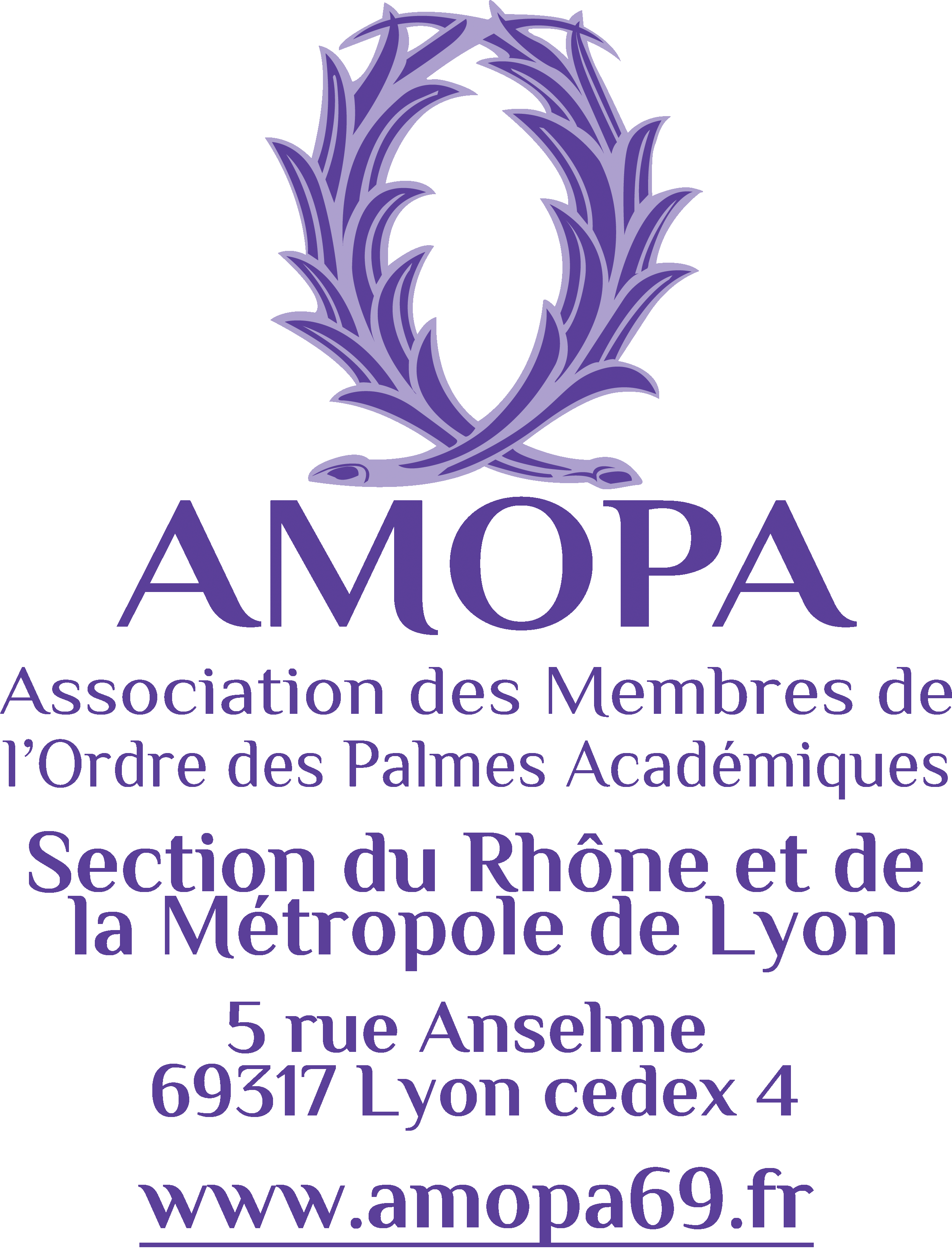 Association des Membres de l’Ordre des Palmes AcadémiquesSection du Rhône et de la métropole de LyonFORMULAIRE DE CANDIDATUREACTION « FRANCOPHONIE »                                                 A faire parvenir à                                                         INSPE                                      AMOPA – Section du Rhône                                        Action « Francophonie »                             5 rue Anselme – 69317 Lyon cedex 04Association des Membres de l’Ordre des Palmes AcadémiquesSection du Rhône et de la métropole de LyonFORMULAIRE DE CANDIDATUREACTION « FRANCOPHONIE »                                                 A faire parvenir à                                                         INSPE                                      AMOPA – Section du Rhône                                        Action « Francophonie »                             5 rue Anselme – 69317 Lyon cedex 04